Правила по заполнению онлайн анкет по Болгарии1.      Розовые поля заполняются кириллицей (русскими буквами), белые – латиницей (английскими буквами), т.е. ФИО как в паспорте на английском языке, все остальные данные -на русском языке большими буквами. 2.      Все поля заполняются заглавными буквами (с использованием клавиши Caps Lock).3.      Внимательно заполняйте все поля (включая дату рождения, дату выдачи и действия паспорта). Дата рождения и сроки действия паспорта заполняются через точки, во всех остальных случаях все заполняется через пробел. 3.1. В графе ГОСУДАРСТВО РОЖДЕНИЯ, НАСТОЯЩЕЕ ГРАЖДАНСТВО, ПРЕЖНЕЕ ГРАЖДАНСТВО ВСЕГДА и КЕМ ВЫДАН ПАСПОРТ выбирайте БЕЛАРУСЬ, даже в том случае. При заполнении анкет на граждан РФ уточните все вопросы у визового специалиста. 4.      Не допускается использовать в анкете точки, запятые, тире и другие знаки препинания, знак № также не допустим.  Для обозначения корпуса, прописываемого в адресе также используется пробел. Например, СЕДЫХ 8  1  35.5.      В полях, где нужно вписать адрес (город), необходимо писать только название населенного пункта (31 страница паспорта), без индекса и другой дополнительной информации. Например, если  в паспорте прописано д. Самохваловичи, то необходимо указать САМОХВАЛОВИЧИ.6.      Домашний адрес заполняем по типу: СТРОИТЕЛЕЙ 6 2 35(адрес по прописке).7.      В разделе «Место работы и адрес»         Выбираем государство работодателя (Чаще всего это РБ или РФ, поля становятся розовыми, заполняются на русском языке)         Если профессии туриста нет в перечне, выбираем «Другие» (OTHERS) и пишем профессию строкой ниже в разделе другие.         В поле «Место работодателя» указываем город.         Если турист пенсионер, в поле работодателя указываете «ПЕНСИОНЕР», в списке выбираете pensioneer, далее его домашний адрес (прописка в паспорте)         Если турист учится в школе, гимназии или лицее, выбираем «Другие» (OTHERS) и пишем профессию строкой ниже в разделе другие, ниже  - УЧАЩИЙСЯ или УЧЕНИК, название работодателя – название учебного заведения без кавычек (пример: УО СРЕДНЯЯ ШКОЛА 5), адрес и место работодателя – учебного заведения.          Если турист ходит в детский сад выбираем «Другие» (OTHERS) и пишем профессию строкой ниже в разделе другие,  пишем ВОСПИТАННИК,  и далее заполняем по примеру школы.         Если турист до 3 лет или не посещает сад/школу, в полях «название работодателя» и «если другая» пишем ИНФАНТ и адрес пишем как в паспорте в прописке.         Если турист безработный (что крайне нежелательно для болгарского посольства), заполните его по последнему месту работы либо же индивидуальным предпринимателем, если женщина безработная или в декретном отпуске, то в пункте РАБОТОДАТЕЛЬ и ДРУГИЕ необходимо написать ДОМОХОЗЯЙКА и далее адрес по прописке.8.      «Цель поездки» всегда (!) ORGANIZED TUORISM9.      В разделе “Государство, являющееся конечной целью поездки» в поле «Город» указываем не название курорта, а город прилета (БУРГАС или ВАРНА).10.  Дату выезда необходимо писать ту же, что и в ваучере.10.1. В 24 пункте необходимо выбирать количество въездов. Вы выбираете или двукратный или многократный. Многократный въезд выбирается в том случае, если за последние 3 года у туристов были болгарские визы. 11.  ФОТОГРАФИЮ НЕОБХОДИМО НЕ ТОЛЬКО СКАНИРОВАТЬ, НО И ОБРЕЗАТЬ ровно по краям, без белых полей, в хорошем качестве, без пятен и крапинок. (Эта же фотография будет использована на визе, она должна быть качественной, аккуратной и человек на ней должен быть узнаваем)12.  НЕ ЗАБЫВАЙТЕ СОХНАНЯТЬ АНКЕТЫ,ПЕРЕД ОТПРАВКОЙ В РАБОТУ ПРОВЕРЬТЕ ПРАВИЛЬНОСТЬ ЗАПОЛНЕНИЯ АНКЕТЫ. ДАЛЕЕ -нажимаете отправить анкету в работу, если у вас появляется надпись анкета отправлена в работу, но не выгружена на сайт посольства, значит ваша анкета отправлена, если написано возле фотографии перед отправкой в работу заполните все поля, значит, данные были внесены неверно или не заполнен какой-либо пункт. 13. Перед сохранением проверяйте внесенные данные. Помните, вы несете полную ответственность за информацию, занесенную в онлайн-анкеты! НИЖЕ ПРИВЕДЕН ПРИМЕР ГОТОВОЙ ВЫГРУЖЕННОЙ АНКЕТЫ НА САЙТ ПОСОЛЬСТВА. 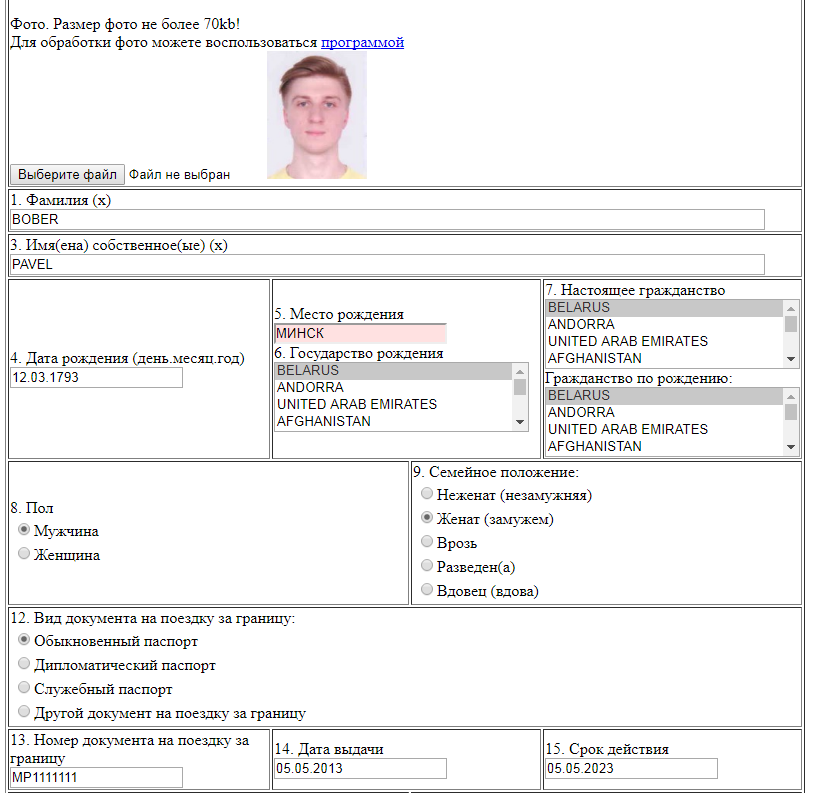 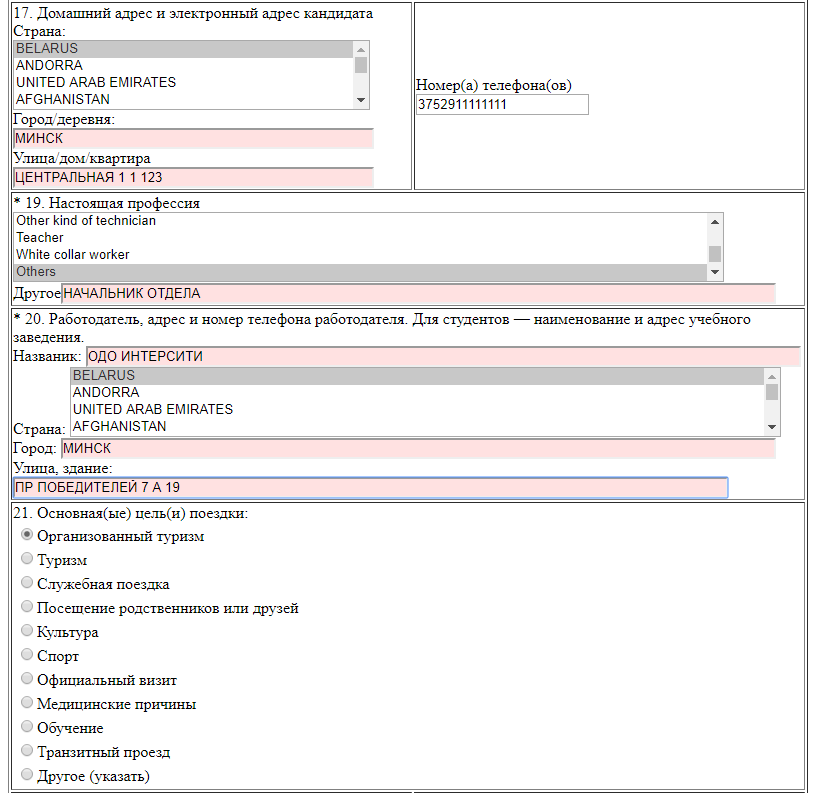 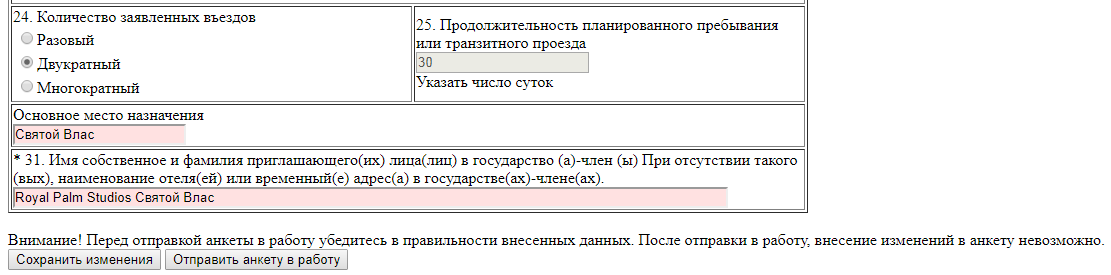 